ВИКОНАВЧИЙ КОМІТЕТ ПОКРОВСЬКОЇ МІСЬКОЇ РАДИДНІПРОПЕТРОВСЬКОЇ ОБЛАСТІ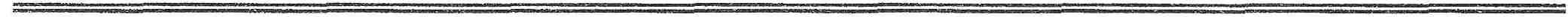 РІШЕННЯ23.10.2019 р.                                      м.Покров                                                 №444Про затвердження висновку органу опіки та піклування виконавчого комітету Покровської міської ради щодо розв'язання спору у справі № 184/1314/19 про визнання осіб такими, що втратили право користування житловим приміщеннямКеруючись інтересами дитини, підпунктом 4 пункту «б» ст. 34 Закону України «Про місцеве самоврядування в Україні», ч.4, ч.5 ст.19 Сімейного Кодексу України, ч.2, ч.3 ст.18 Закону України «Про охорону дитинства», постановою КМУ від 24.09.2008 року № 866 «Питання діяльності органів опіки та піклування, пов’язаної із захистом прав дитини», відповідно до рішення комісії з питань захисту прав дитини від 16.10.2019 року (протокол №12), виконавчий комітет Покровської міської радиВИРІШИВ:1. Затвердити висновок органу опіки та піклування виконавчого комітету Покровської міської ради щодо розв'язання спору у справі № 184/1314/19 про визнання осіб такими, що втратили право користування житловим приміщенням, який додається.2. Координацію роботи щодо виконання даного рішення покласти на начальника служби у справах дітей Горчакову Д.В., контроль – на заступника міського голови Бондаренко Н.О.Міський голова							                     О.М. Шаповал